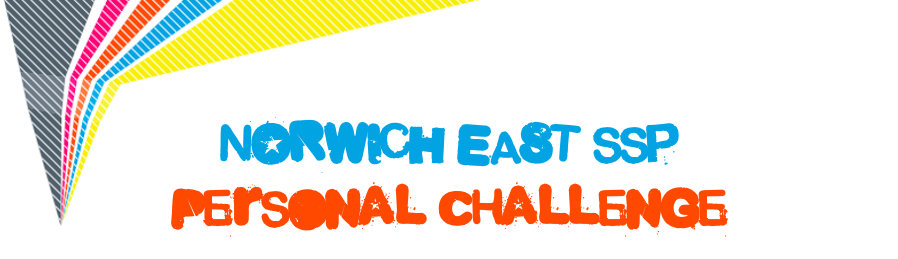  This is a personal challenge with the aim of pupils improving their own skipping.Pupils are challenged to learn how to skip, and to try each of the 3 skipping challenges.Pupils can select the level they are trying to achieve.BRONZE – 20 secondsSILVER – 40 secondsGOLD – 60 secondsAt the end of the lesson, staff/leaders can record the class’s results on the Class Achievement sheet.How to Skip Learn skills required to start skipping https://www.youtube.com/watch?v=OJfaUoi0N_EPupils score 1 point for each skip they successfully complete.  The challenge is for pupils to have multiple attempts & try to improve their score.19 Sa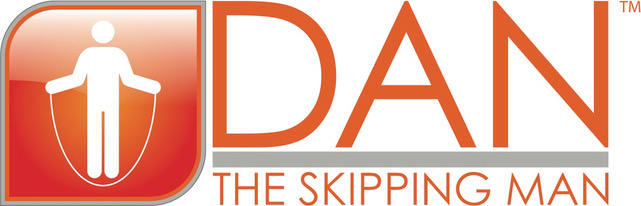 Challenge 1 – Single BounceKS2 CHALLENGEShttps://www.youtube.com/watch?v=ei7MjCeKBUk&t=6sHow many skips can you do in your chosen time in each challenge?Challenge 1 – Single Bouncehttps://www.youtube.com/watch?v=d9C3P0CvO1kChallenge 2 – Double Bouncehttps://www.youtube.com/watch?v=jTwLhcP4Vhg           Challenge 3 – Running on Spothttps://www.youtube.com/watch?v=UFIXYG9EP2AChallenge 4 – Slalomhttps://www.youtube.com/watch?v=Xaq9t11RjOEChallenge 5 Speed Skiphttps://www.youtube.com/watch?v=pobekNoaZLIhAs this is an ENGAGE event we do not ask schools to submit pupils scores. However, we would like to know how many classes and numbers of pupils took part in the Challenges.Please email me at imcfadyen9nrl@yare-edu.org.uk  with this information please.Thank you & have fun ‘Jumping for Joy’ I.McFadyen (SGO NE SSP)